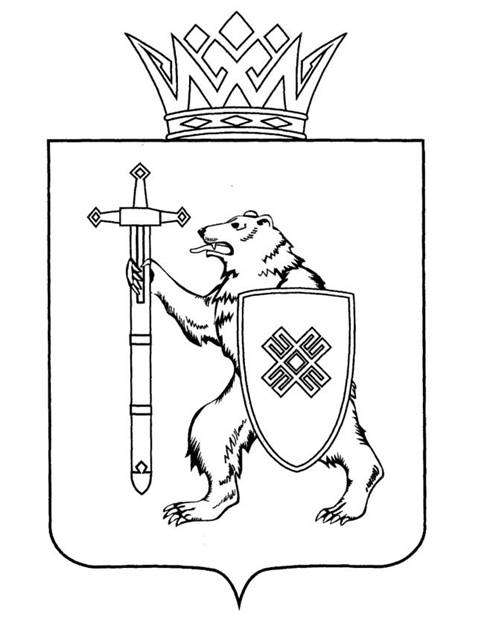 Тел. (8362) 64-14-17, 64-13-99, факс (8362) 64-14-11, E-mail: info@gsmari.ruПРОТОКОЛ № 84ЗАСЕДАНИЯ КОМИТЕТАПОВЕСТКА ДНЯ:О проекте постановления Государственного Собрания Республики Марий Эл «О назначении выборов Главы Республики Марий Эл».Комитет решил:1. Поддержать проект постановления Государственного Собрания Республики Марий Эл «О назначении выборов Главы Республики Марий Эл».2. Внести проект постановления Государственного Собрания Республики Марий Эл «О назначении выборов Главы Республики Марий Эл» на рассмотрение Государственного Собрания Республики Марий Эл.О предложениях к повестке дня двадцать седьмой сессии Государственного Собрания Республики Марий Эл.Комитет решил:Согласиться с предложенной повесткой дня двадцать седьмой сессии Государственного Собрания Республики Марий Эл.О секретариате двадцать седьмой сессии Государственного Собрания Республики Марий Эл.Комитет решил:Согласиться с предложенными кандидатурами в состав секретариата двадцать седьмой сессии Государственного Собрания Республики Марий Эл.О порядке работы двадцать седьмой сессии Государственного Собрания Республики Марий Эл.Комитет решил:Информацию о порядке работы двадцать седьмой сессии Государственного Собрания Республики Марий Эл принять к сведению.5. Разное.Вопросов не поступило.Проекты федеральных законов:О проекте федерального закона № 130415-8 «О внесении изменений в Кодекс Российской Федерации об административных правонарушениях» (об усилении ответственности за повторное управление транспортным средством водителем, лишенным права управления транспортными средствами) – внесли депутаты Государственной Думы И.А.Яровая, Д.Ф.Вяткин, Я.Е.Нилов, И.А.Панькина, Д.А.Певцов, Ю.П.Синельщиков, Н.В.Новичков.О проекте федерального закона № 116261-8 «О внесении изменений в Федеральный закон «О правовом положении иностранных граждан в Российской Федерации» (части упрощения процедур трудоустройства иностранных граждан, являющихся специалистами в сфере информационных технологий) – внесен Правительством Российской Федерации.Законодательные инициативы законодательных (представительных) органов государственной власти субъектов Российской Федерации:О законодательной инициативе Законодательного Собрания города Севастополя по внесению в Государственную Думу Федерального Собрания Российской Федерации проекта федерального закона «О внесении изменений в Кодекс Российской Федерации об административных правонарушениях».По вопросам 6 – 8 о проектах федеральных законов, поступивших на рассмотрение Комитета,  Комитет решил:Информацию принять к сведению.МАРИЙ ЭЛ РЕСПУБЛИКЫНКУГЫЖАНЫШ ПОГЫНЖОЗАКОНОДАТЕЛЬСТВЕ КОМИТЕТЛенин проспект, 29-ше,Йошкар-Ола, 424001ГОСУДАРСТВЕННОЕ СОБРАНИЕРЕСПУБЛИКИ МАРИЙ ЭЛКОМИТЕТ ПО ЗАКОНОДАТЕЛЬСТВУЛенинский проспект, 29,г. Йошкар-Ола, 42400110 июня 2022 года09:20Зал заседаний Государственного Собрания Республики Марий Эл